Bulletin officiel spécial n° 11 du 3-12-2020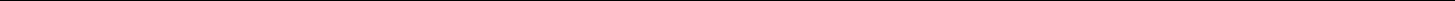 Annexe M2d - Fiche de renseignements pour les candidatures sur poste en COMMENJS/MESRIDGRH	Corps :Bureau C2-1Fiche de renseignementsJoindre obligatoirement un curriculum vitaeÉtat-civil© Ministère de l'Éducation nationale, de la Jeunesse et des Sports > www.education.gouv.fr© Ministère de l’Enseignement supérieur, de la Recherche et de l’Innovation > http://www.enseignementsup-recherche.gouv.fr/ M. M.Nom de famille :Nom de famille :Nom de famille :Nom de famille :Nom de famille :Nom de famille :Nom de famille :Nom de famille :Nom de famille :Nom de famille :Prénom :Prénom :Prénom :MmeMmeNom d’usage :Nom d’usage :Nom d’usage :Nom d’usage :Nom d’usage :Nom d’usage :Nom d’usage :Nom d’usage :Nom d’usage :Date de naissance :Date de naissance :Date de naissance :Date de naissance :Date de naissance :Date de naissance :Date de naissance :Date de naissance :Date de naissance ://Courriel :Courriel :Courriel :Adresse personnelle :Adresse personnelle :Adresse personnelle :Adresse personnelle :Adresse personnelle :Adresse personnelle :Adresse personnelle :Adresse personnelle :Adresse personnelle :Code postal :Code postal :Code postal :Code postal :Ville :Situation de familleSituation de familleSituation de familleSituation de familleSituation de familleSituation de familleSituation de familleSituation de familleSituation de famille Célibataire Célibataire Célibataire Célibataire Marié/Pacsé Marié/Pacsé Marié/Pacsé Marié/Pacsé Marié/Pacsé Marié/Pacsé Marié/Pacsé Autre (précisez) :…………………………………………. Autre (précisez) :…………………………………………. Autre (précisez) :…………………………………………. Autre (précisez) :…………………………………………. Autre (précisez) :…………………………………………. Autre (précisez) :…………………………………………. Autre (précisez) :…………………………………………. Autre (précisez) :…………………………………………. Autre (précisez) :…………………………………………. Autre (précisez) :………………………………………….Renseignements concernant le conjointRenseignements concernant le conjointRenseignements concernant le conjointRenseignements concernant le conjointRenseignements concernant le conjointRenseignements concernant le conjointRenseignements concernant le conjointRenseignements concernant le conjointRenseignements concernant le conjointRenseignements concernant le conjointRenseignements concernant le conjointRenseignements concernant le conjointRenseignements concernant le conjointRenseignements concernant le conjointRenseignements concernant le conjointRenseignements concernant le conjointNom :Nom :Prénom :Prénom :Date de naissance :Date de naissance :Date de naissance :Date de naissance ://Vous accompagnera-t-Vous accompagnera-t-Vous accompagnera-t-Vous accompagnera-t-Vous accompagnera-t-Vous accompagnera-t-Vous accompagnera-t-Vous accompagnera-t-Vous accompagnera-t- oui oui oui oui non non nonil ?il ?Exerce-t-il uneExerce-t-il uneExerce-t-il uneExerce-t-il une oui oui oui oui non nonSi oui, relève-t-elle du secteur public  ,   du secteur privé  Si oui, relève-t-elle du secteur public  ,   du secteur privé  Si oui, relève-t-elle du secteur public  ,   du secteur privé  Si oui, relève-t-elle du secteur public  ,   du secteur privé  Si oui, relève-t-elle du secteur public  ,   du secteur privé  Si oui, relève-t-elle du secteur public  ,   du secteur privé  Si oui, relève-t-elle du secteur public  ,   du secteur privé  Si oui, relève-t-elle du secteur public  ,   du secteur privé  Si oui, relève-t-elle du secteur public  ,   du secteur privé  Si oui, relève-t-elle du secteur public  ,   du secteur privé  Si oui, relève-t-elle du secteur public  ,   du secteur privé  Si oui, relève-t-elle du secteur public  ,   du secteur privé  activité ?activité ? oui oui oui oui non nonSi oui, relève-t-elle du secteur public  ,   du secteur privé  Si oui, relève-t-elle du secteur public  ,   du secteur privé  Si oui, relève-t-elle du secteur public  ,   du secteur privé  Si oui, relève-t-elle du secteur public  ,   du secteur privé  Si oui, relève-t-elle du secteur public  ,   du secteur privé  Si oui, relève-t-elle du secteur public  ,   du secteur privé  Si oui, relève-t-elle du secteur public  ,   du secteur privé  Si oui, relève-t-elle du secteur public  ,   du secteur privé  Si oui, relève-t-elle du secteur public  ,   du secteur privé  Si oui, relève-t-elle du secteur public  ,   du secteur privé  Si oui, relève-t-elle du secteur public  ,   du secteur privé  Si oui, relève-t-elle du secteur public  ,   du secteur privé  activité ?activité ?PrécisezPrécisez…………………………………………………………………………………………………………………………………………………………………………………………………………………………………………………………………………………………………………………………………………………………………………………………………………………………Profession ou corps deProfession ou corps deProfession ou corps deProfession ou corps deProfession ou corps de…………………………..…………………………..…………………………..…………………………..l’employeurl’employeurl’employeurl’employeurfonctionnairefonctionnairefonctionnaireEnfants à chargeEnfants à chargeEnfants à chargeEnfants à chargeEnfants à chargeEnfants à chargeEnfants à chargeEnfants à chargeEnfants à chargeNomNomPrénomPrénomPrénomPrénomPrénomPrénomDateDatedeVous accompagnera-Vous accompagnera-Vous accompagnera-Vous accompagnera-Classe suivie à la prochaineClasse suivie à la prochaineClasse suivie à la prochaineClasse suivie à la prochaineClasse suivie à la prochainenaissancenaissancet-ilt-ilrentréerentréerentrée/// oui oui non non/// oui oui non non/// oui oui non non/// oui oui non non/// oui oui non nonSituation administrativeSituation administrativeSituation administrativeSituation administrativeSituation administrativeSituation administrativeSituation administrativeSituation administrativeSituation administrativeSituation administrativeSituation administrativeSituation administrativeGradeClasseClasseEchelonEchelonEchelonEchelonEchelonEchelonFonctionsFonctionsFonctionsFonctionsAffectation actuelle :Affectation actuelle :Affectation actuelle :Affectation actuelle :Affectation actuelle :Affectation actuelle :Affectation actuelle :Affectation actuelle :Fonctions antérieures exercées en qualité de titulaire :Fonctions antérieures exercées en qualité de titulaire :Fonctions antérieures exercées en qualité de titulaire :Fonctions antérieures exercées en qualité de titulaire :Fonctions antérieures exercées en qualité de titulaire :Fonctions antérieures exercées en qualité de titulaire :Fonctions antérieures exercées en qualité de titulaire :Fonctions antérieures exercées en qualité de titulaire :Fonctions antérieures exercées en qualité de titulaire :Fonctions antérieures exercées en qualité de titulaire :Fonctions antérieures exercées en qualité de titulaire :Fonctions antérieures exercées en qualité de titulaire :Fonctions antérieures exercées en qualité de titulaire :Fonctions antérieures exercées en qualité de titulaire :Fonctions antérieures exercées en qualité de titulaire :Fonctions antérieures exercées en qualité de titulaire :Fonctions antérieures exercées en qualité de titulaire :Fonctions antérieures exercées en qualité de titulaire :Fonctions antérieures exercées en qualité de titulaire :Fonctions antérieures exercées en qualité de titulaire :PériodePériodeCorpsCorpsÉtablissement ou service, ville, paysÉtablissement ou service, ville, paysÉtablissement ou service, ville, paysÉtablissement ou service, ville, paysÉtablissement ou service, ville, paysÉtablissement ou service, ville, paysÉtablissement ou service, ville, paysÉtablissement ou service, ville, paysÉtablissement ou service, ville, paysÉtablissement ou service, ville, paysÉtablissement ou service, ville, paysÉtablissement ou service, ville, paysÉtablissement ou service, ville, paysDuDuauFonctions antérieures exercées en qualité de non-titulaire :Fonctions antérieures exercées en qualité de non-titulaire :Fonctions antérieures exercées en qualité de non-titulaire :Fonctions antérieures exercées en qualité de non-titulaire :Fonctions antérieures exercées en qualité de non-titulaire :Fonctions antérieures exercées en qualité de non-titulaire :Fonctions antérieures exercées en qualité de non-titulaire :Fonctions antérieures exercées en qualité de non-titulaire :Fonctions antérieures exercées en qualité de non-titulaire :Fonctions antérieures exercées en qualité de non-titulaire :Fonctions antérieures exercées en qualité de non-titulaire :Fonctions antérieures exercées en qualité de non-titulaire :Fonctions antérieures exercées en qualité de non-titulaire :Fonctions antérieures exercées en qualité de non-titulaire :Fonctions antérieures exercées en qualité de non-titulaire :Fonctions antérieures exercées en qualité de non-titulaire :Fonctions antérieures exercées en qualité de non-titulaire :Fonctions antérieures exercées en qualité de non-titulaire :Fonctions antérieures exercées en qualité de non-titulaire :Fonctions antérieures exercées en qualité de non-titulaire :PériodePériodeCorpsCorpsouououÉtablissement ou service, ville, paysÉtablissement ou service, ville, paysÉtablissement ou service, ville, paysÉtablissement ou service, ville, paysÉtablissement ou service, ville, paysÉtablissement ou service, ville, paysÉtablissement ou service, ville, paysÉtablissement ou service, ville, paysÉtablissement ou service, ville, paysÉtablissement ou service, ville, paysÉtablissement ou service, ville, paysÉtablissement ou service, ville, paysÉtablissement ou service, ville, paysDuDuauprofessionprofessionprofessionprofessionFait à,Fait à,Fait à,LeSignatureSignatureSignature